Welcome to Dual Enrollment Fall 2020! Below are step-by-step instructions on how to complete the registration process for Southwest Tennessee Community College’s Dual Enrollment program. The deadline to complete registration is August 26, 2020.  STCC’s Dual Enrollment classes begin on September 8, 2020. Once registration is complete, be on the lookout for an email from the college on how to set up your college email address. Step 1. Complete the Southwest Dual Enrollment online application by clicking the links below:Online DE Application InstructionsOnline DE ApplicationStep 2. Complete the Southwest Immunization form by clicking the link - STCC Immunization FormFill in the appropriate blocks on the form. Save the form. Use the following link to upload the form -  Submit your DE Immunization Form HEREStep 3. Complete and submit the SCS DE Student & Parent Agreement form by clicking the link below. SCS Dual Enrollment Verification FormSCS Dual Enrollment Parent and Student AgreementStep 4. Complete the TSAC Dual Enrollment grant:TSAC Dual Enrollment Grant Instructions: TSAC DE Grant InstructionsTSAC Dual Enrollment Grant link: TSAC DE Grant LinkFor more information, please contact SCS Dual Enrollment Advisors, Armella Smith smithaa@scsk12.org or Kimberly Durham durhamke@scsk12.org.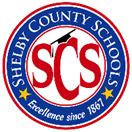 